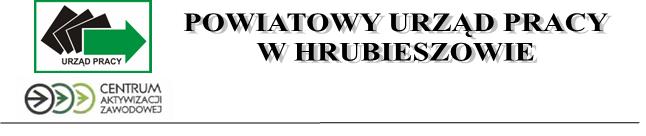 				FORMULARZ ZGŁOSZEŃ	POTRZEB  SZKOLENIOWYCH  PARTNERÓW  RYNKU  PRACYSzanowni Państwo,Powiatowy Urząd Pracy w Hrubieszowie zaprasza Państwa do wypełnienia formularza, którego celem jest rozpoznanie zapotrzebowania na zawody i specjalności lokalnego rynku pracy.Pozyskane od Państwa informacje pomogą dostosować ofertę szkoleniową dla bezrobotnych i innych osób uprawnionych do potrzeb i oczekiwań partnerów rynku pracy.1. Nazwa i adres zakładu pracy …...................................................................................................... …............................................................................................................................................................................................................................................................................................................................2. Jakim rodzajem działalności zajmuje się Państwa firma? …............................................................................................................................................................................................................................................................................................................................................................................................................................................................................................3. Czy w 2016r planujecie Państwo zwiększenie swojego stanu zatrudnienia?TAK ( proszę wskazać stanowiska pracy..................................................................................…...............................................................................................................................................…...............................................................................................................................................NIEJakich kwalifikacji zawodowych i umiejętności  oczekujecie Państwo od potencjalnych kandydatów do pracy?…........................................................................................................................................................................................................................................................................................................................................................................................................................................................Proszę wskazać proponowane kierunki szkoleń ( z uwzględnieniem specyfiki lokalnego rynku pracy)…................................................................................................................................................…...............................................................................................................................................…................................................................................................................................................			Dziękujemy za wypełnienie formularza